Fiction=F or Nonfiction=NF__________________		__________________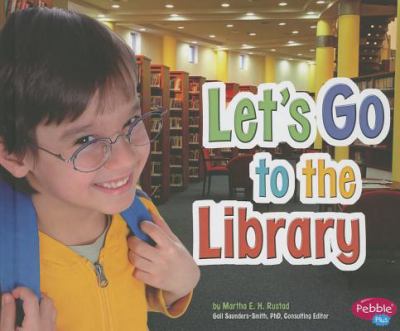 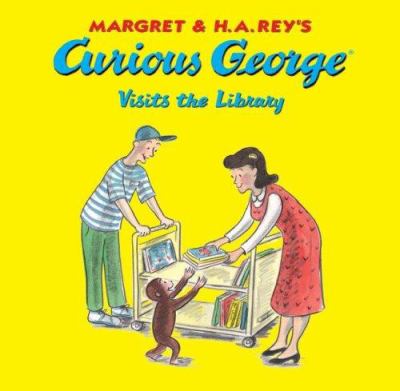 __________________		__________________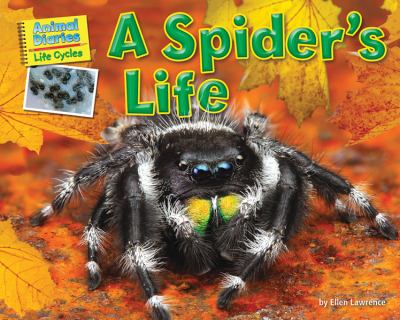 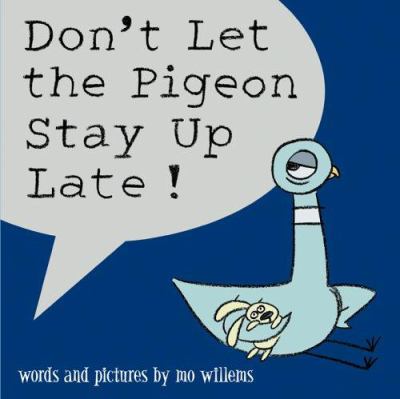 __________________		__________________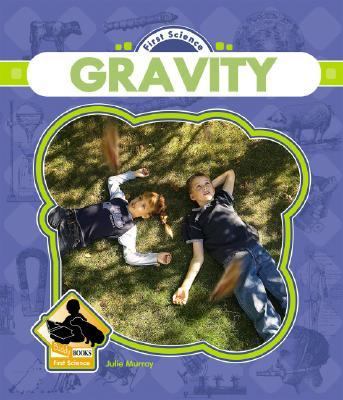 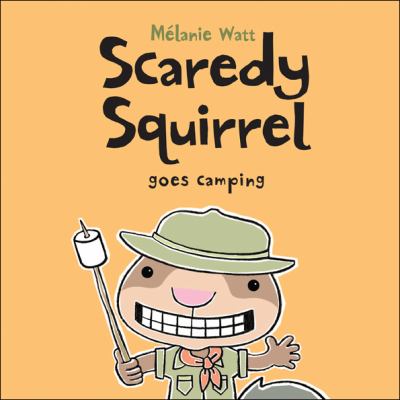 __________________		__________________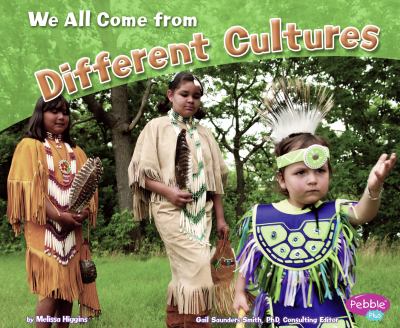 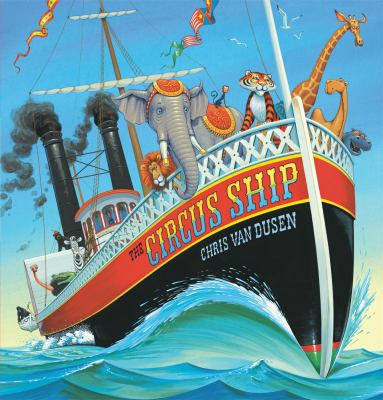 